ORGANIGRAMMA E FUNZIONIGRAMMA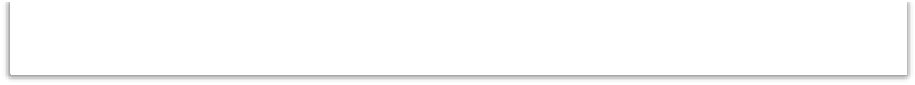 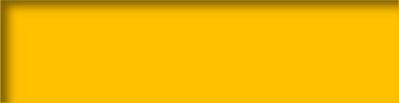 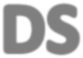 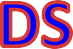 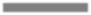 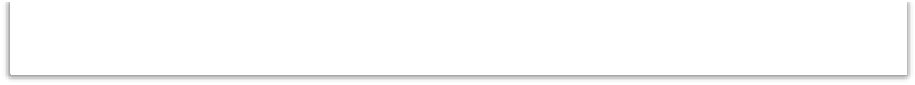 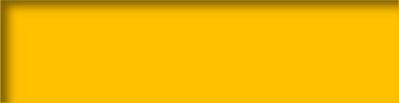 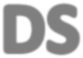 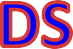 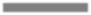 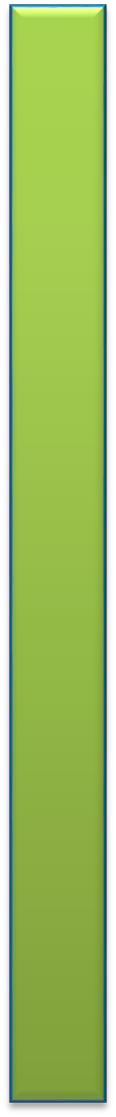 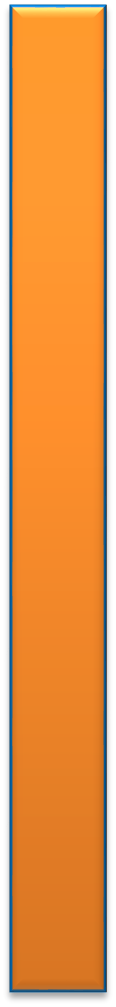 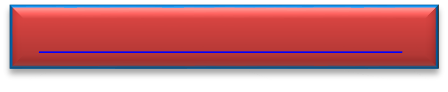 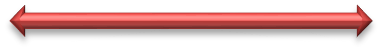 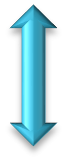 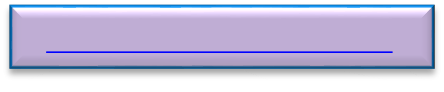 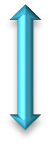 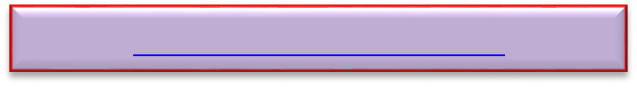 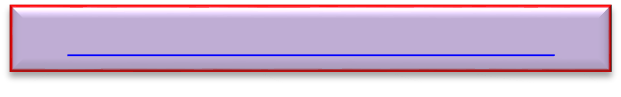 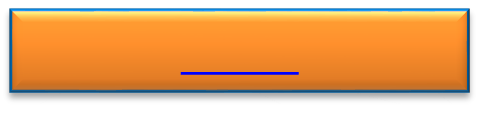 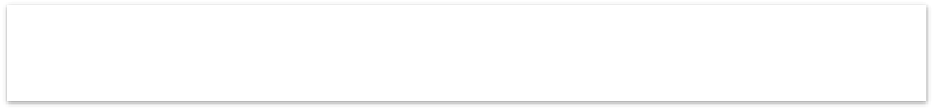 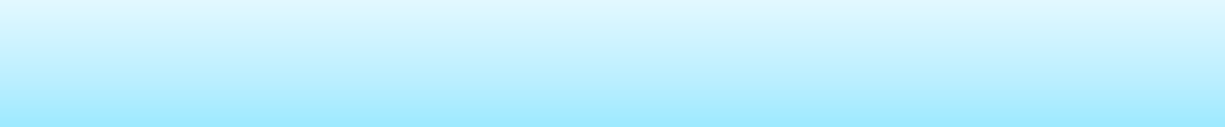 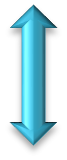 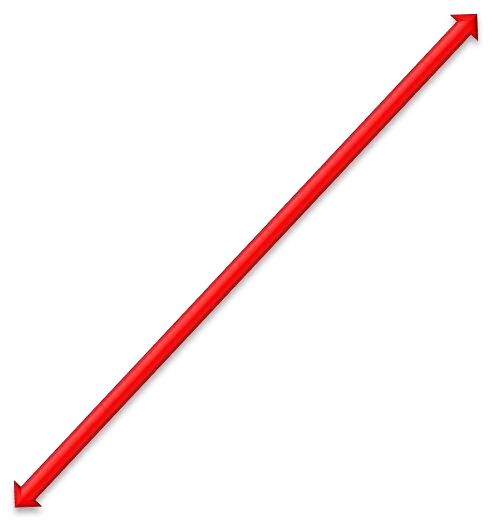 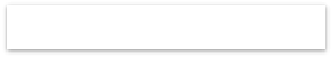 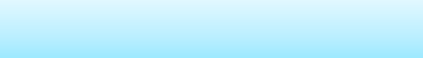 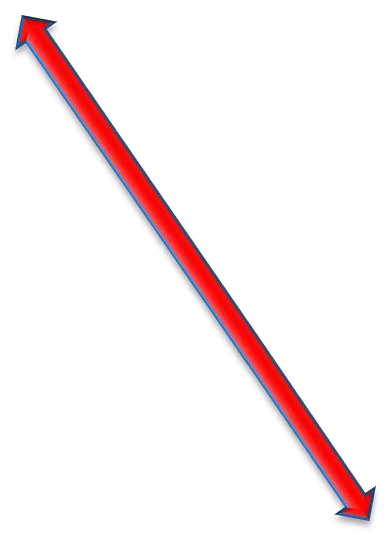 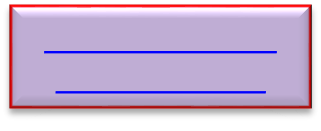 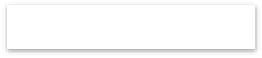 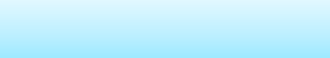 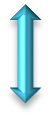 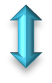 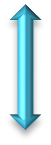 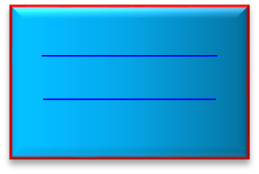 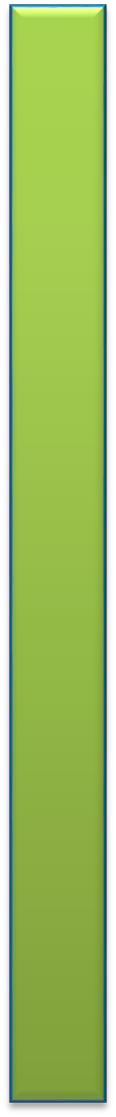 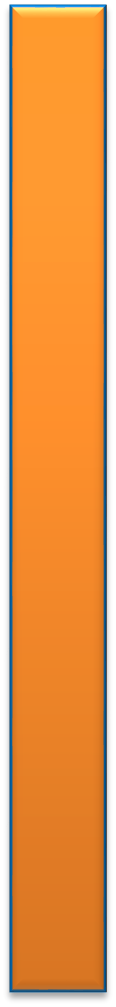 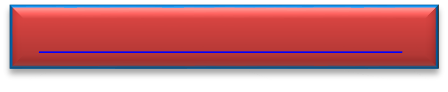 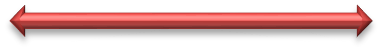 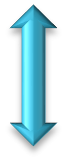 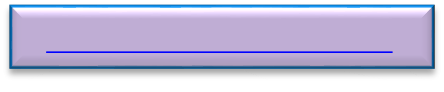 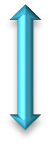 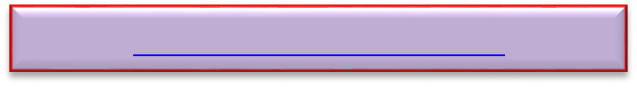 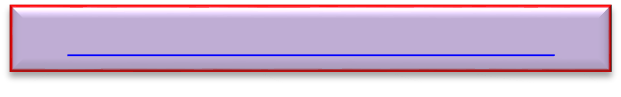 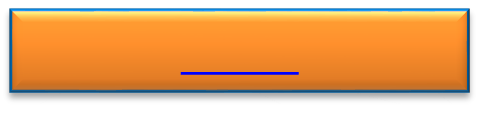 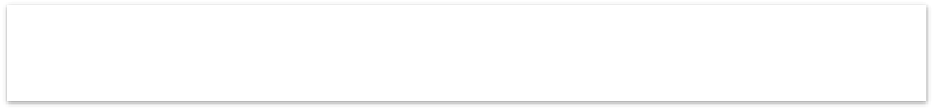 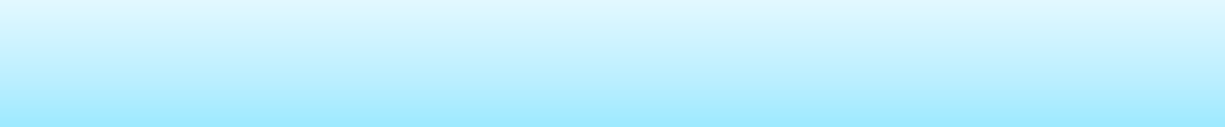 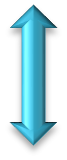 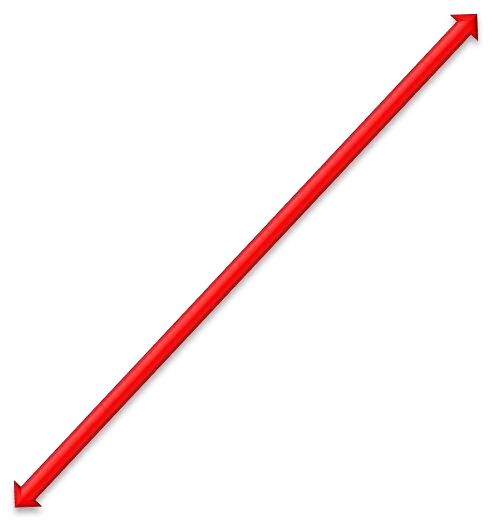 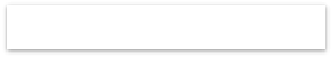 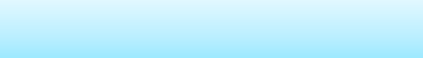 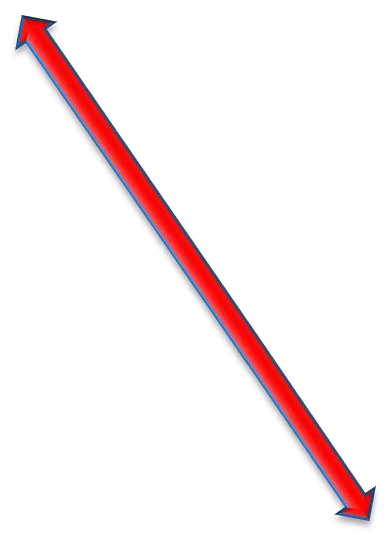 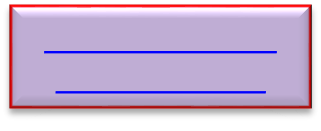 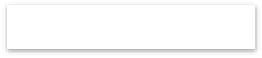 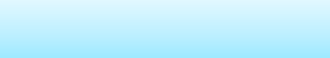 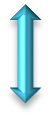 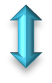 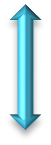 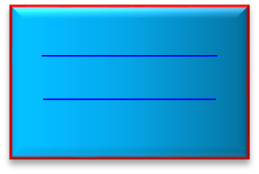 COLLABORATORI DEL DIRIGENTEDSGAComitato divalutazioneCOLLEGIO DOCENTIFUNZIONI STRUMENTALI	                     RSSPPRESPONSABILI DI PLESSO	COORDINATORI DI CLASSE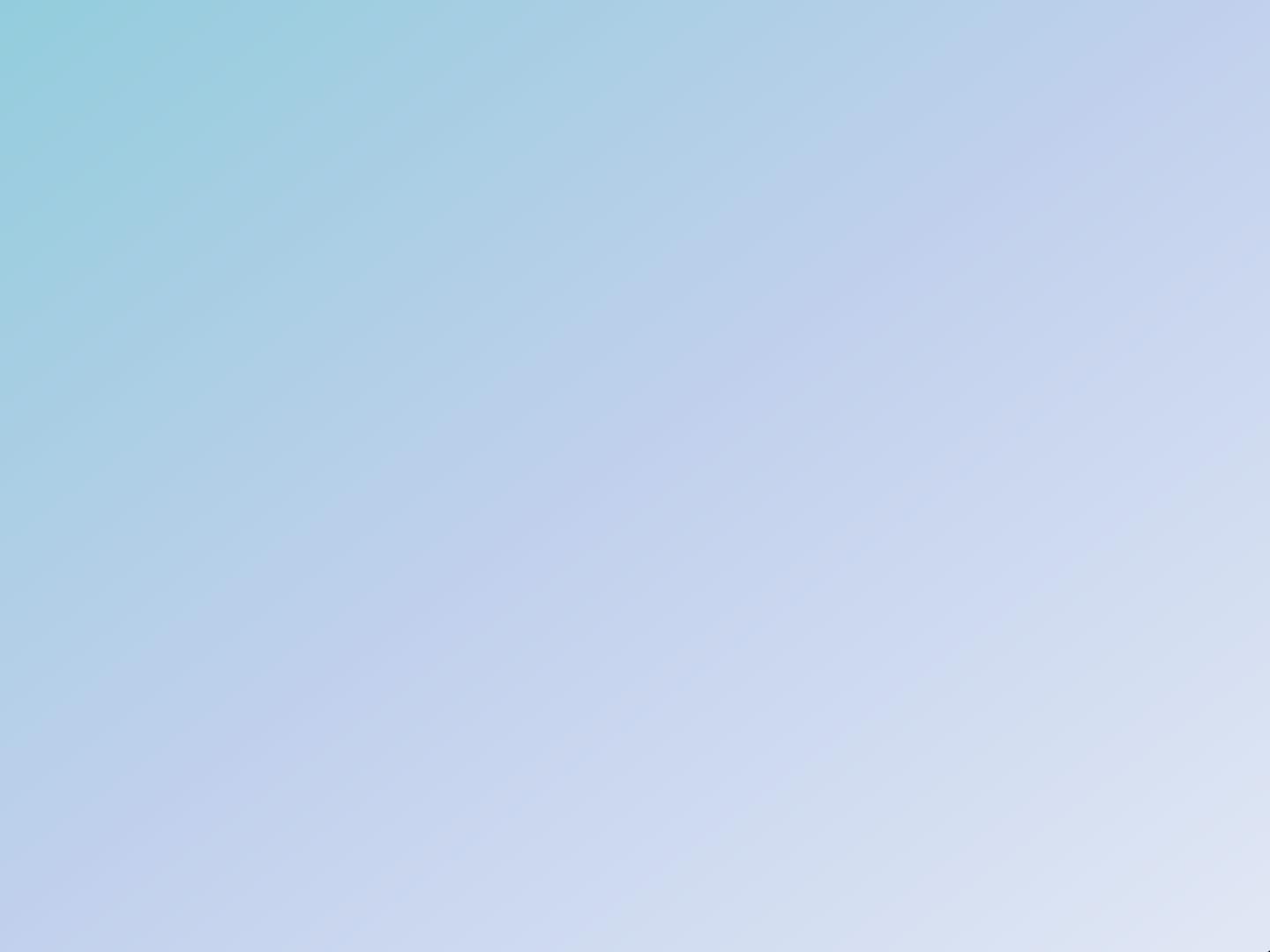 DIPARTIMENTI DISCIPLINARISTAFFCORDINATORI DI CLASSEDIPARTIMENTISCUOLA PRIMARIASCUOLA SECONDARIA I GRADODIPARTIMENTO DISCIPLINARE ASSE DEI LINGUAGGI (Italiano, Arte e immagine, musica, scienze motorie) DIPARTIMENTO DISCIPLINARE ASSE MATEMATICO-SCIENTIFICO-TECNOLOGICO                      (Matematica, Scienze, Tecnologia) DIPARTIMENTO DISCIPLINARE ASSE STORICO -SOCIALE (Storia, Geografia, Religione)DIPARTIMENTO LINGUE STRANIERE (Inglese, Francese) Consiglio di IstitutoComitato di valutazioneUffici di segreteria                                                              INCARICHI DI NATURA FIDUCIARIACOLLABORATORE DEL DIRIGENTESCOLASTICOCOLLABORATORE DEL DIRIGENTESCOLASTICOSEGRETARIA/O VERBALIZZANTE DEL COLLEGIO DEI DOCENTI E DEGLI INCONTRI DI STAFFSEGRETARIA/O VERBALIZZANTE DEL COLLEGIO DEI DOCENTI E DEGLI INCONTRI DI STAFFREFERENTI DI PLESSOREFERENTI DI PLESSOREFERENTI DI PLESSOREFERENTI DI PLESSOScuola Secondaria Primo GradoPalizzi Bova MarinaPalizzi Bova MarinaProf.ssa Vadalà M. CarmelaScuola Secondaria Primo GradoCondofuriCondofuriProf.Manti Francesco FilippoScuola PrimariaPalizziPalizziIns.Condemi PaolaScuola PrimariaBova MarinaBova MarinaIns. Libralon Marina Scuola PrimariaCondofuriCondofuriIns.Nucera AnnaScuola PrimariaSan CarloSan CarloIns. Caridi GabriellaScuola InfanziaPalizziPalizziIns.Stilo FrancescaScuola InfanziaBova Marina Bova Marina Ins.Mafrica DomenicaScuola InfanziaCondofuriCondofuriIns.Maruca FelicitaScuola InfanziaLugarà Lugarà Ins.Nucera AntoninaDIRIGENTE SCOLASTICOCOLLABORATORE DEL DIRIGENTEFUNZIONISTRUMENTALIArea 1  Gestione del POF:scuola secondaria primo gradoMafrici Consolata IreneCaridi SilvanaNucera M.AlessandraArea 1  Gestione del POF:scuola secondaria primo gradoMafrici Consolata IreneCaridi SilvanaPatera IppolitaArea 1 Gestione del POF scuola infanzia /primariaMafrici Consolata IreneCaridi SilvanaNucera Anna Area 2 Supporto ai docentiMafrici Consolata IreneCaridi SilvanaZavettieri M.ElisabettaArea3 Integrazione alunni disabili e DSAMafrici Consolata IreneCaridi SilvanaMafrici LoredanaArea 4Organizzare forme di collaborazione conenti,istituzioni e famiglie.SCUOLA DELL’INFANZIASCUOLA DELL’INFANZIASCUOLA DELL’INFANZIASCUOLA DELL’INFANZIABOVA MARINASEZIONECoordinatore di SezioneSegretario verbalizzanteReferente diPlesso MAFRICA DOMENICA3-4 anniPETRONIO ANTONINAORLANDO VIRGINIAReferente diPlesso MAFRICA DOMENICA5 anniMAFRICA DOMENICATRAPANI ANUNZIATACONDOFURISEZIONECoordinatore di SezioneSegretario verbalizzanteReferente diPlesso MARICA FELICITAUNICAMARUCA FELICITATUSCANO GIOVANNALUGARA’SEZIONECoordinatore di SezioneSegretario verbalizzanteReferente diPlesso NUCERA ANTONINA3-4 anniNUCERA ANTONINASERRANO’ ANNAReferente diPlesso NUCERA ANTONINA5 anniPATICO’ ANGELACOTRONEI DONATELLAPLESSO PALIZZISEZIONECoordinatore di SezioneSegretario verbalizzanteReferente diPlesso STILO FRANCESCA3-4 anniSTILO FRANCESCAFRONTERA MARIAReferente diPlesso STILO FRANCESCA5 anniMAISANO GIUSEPPINAPRATICO’ CONCETTASCUOLA PRIMARIASCUOLA PRIMARIASCUOLA PRIMARIASCUOLA PRIMARIABOVA MARINACLASSECoordinatore di ClasseSegretario verbalizzanteReferente di Plesso LIBRALON MARINAI ACASILE GIOVANNAROMEO SANTAReferente di Plesso LIBRALON MARINAI BCACCAMO ROSANISTICO’ M RITAReferente di Plesso LIBRALON MARINAI CSTILO TERESASCRIVA DOMENICAReferente di Plesso LIBRALON MARINAII ALIBRALON MARINAMESIANO ANTONELLAReferente di Plesso LIBRALON MARINAII BBELLISSIMO DOMENICATRIVERI MARINELLAReferente di Plesso LIBRALON MARINAIII ANUCERA ANTONIAMODAFFARI CARMELAReferente di Plesso LIBRALON MARINAIII BBELLISSIMO DOMENICASERGI ANNUNZIATAReferente di Plesso LIBRALON MARINAIII CTRAPANI ANTONELLAPATERA IPPOLITAReferente di Plesso LIBRALON MARINAIV AMODAFFERI BRUNOCARIDI SILVANAReferente di Plesso LIBRALON MARINAIV BSTELITANO GRAZIAMANZINI suor CLAUDIAReferente di Plesso LIBRALON MARINAIV CTRINGALI CONSOLATASCARAMUZZINO M.GRAZIAReferente di Plesso LIBRALON MARINAVA/a-bMALLAMACI FILOMENAMAFRICA ANGELAReferente di Plesso LIBRALON MARINAVBMAFRICI FRANCESCAMOSTRATISE ODETTEReferente di Plesso LIBRALON MARINAVCMAESANO RACHELEMAFRICI CONCETTACONDOFURICLASSECoordinatore di ClasseSegretario verbalizzanteReferente	di PlessoNUCERA ANNAI DMAFRICI LOREDANACASILE CARMELAReferente	di PlessoNUCERA ANNAI EROMEO OLIMPIAMARRARI MARIANNAReferente	di PlessoNUCERA ANNAII DFONTANA GIUSEPPANERI ANGELAReferente	di PlessoNUCERA ANNAII ENUCERA ANNAOLIVERI ANTONIOReferente	di PlessoNUCERA ANNAII GNUCERA BRUNAMARINO ANTONINAReferente	di PlessoNUCERA ANNAIII DMANTI DOMENICAMUSOLINO CLOTILDEReferente	di PlessoNUCERA ANNAIV DALAMPI GIOVANNALABATE LORENAReferente	di PlessoNUCERA ANNAIV ESTELITANO ANNUNZIATAMODAFFARI ANTONELLAReferente	di PlessoNUCERA ANNAV DBELLISSIMO M.GRAZIANUCERA DOMENICAReferente	di PlessoNUCERA ANNAV EDINO TERESAARCIDIACO LORENZOSAN CARLOCLASSECoordinatore di ClasseSegretario verbalizzanteReferente di Plesso CARIDI GABRIELLAI FSIMONE SIMONAOLLIO CATERINAReferente di Plesso CARIDI GABRIELLAII FMAESANO GIUSEPPINACARIDI GABRIELLAReferente di Plesso CARIDI GABRIELLAIII FMACRI’ MANUELAGUARNACCIA SANDRINAReferente di Plesso CARIDI GABRIELLAIV FCAMPONI MARIACONDEMI BRUNAV FORLANDO FILOMENAPAGANO GIUSEPPINAPALIZZICLASSECoordinatore di ClasseSegretario verbalizzanteReferente di Plesso CONDEMIPAOLAI CMARTINO FILOMENAMANTI CARMELAReferente di Plesso CONDEMIPAOLAIIC- III CMARINO TERESAMAISANO LUCIAReferente di Plesso CONDEMIPAOLAIV C-V CCONDEMI PAOLACASILE DOMENICASCUOLA SECONDARIA DI I GRADOSCUOLA SECONDARIA DI I GRADOSCUOLA SECONDARIA DI I GRADOSCUOLA SECONDARIA DI I GRADOBOVA MARINACLASSECoordinatore di ClasseSegretario verbalizzanteI ANICOLETTA ANNA MARIASACCA’ ROCCO2 AGULLACE RAFFAELELICORDARI ANTONELLAReferente	di Plesso VADALA’ M.CARMELA3 AVADALÀ CARMELASGRÒ ANNALISAReferente	di Plesso VADALA’ M.CARMELA1BNARDO ANTONIA ANNABALLANZA VALENTINAReferente	di Plesso VADALA’ M.CARMELA2BIRITI M. ELISABETTACREA GIOVANNIReferente	di Plesso VADALA’ M.CARMELA3BCALAUTTI SILVANAMARINO FRANCESCACONDOFURICLASSECoordinatore di ClasseSegretario verbalizzante1DNUCERA ROSAPANGALLO FILOMENA2DSCAFFIDI ORSOLASPANÒ ALDOReferente	di PlessoMANTI FRANCESCO FILIPPO3DMANTI FRANCESCO F.IIRITI FLORIANAReferente	di PlessoMANTI FRANCESCO FILIPPO1EMOSCATO PALMINADIANO PATRIZIAReferente	di PlessoMANTI FRANCESCO FILIPPO2ENUCERA MARIA AL.D’AGOSTINO GIOVANNIReferente	di PlessoMANTI FRANCESCO FILIPPO3ERAVENDA ANTONINOGIOFFRÈ PASQUALINOPALIZZICLASSECoordinatore di ClasseSegretario verbalizzante1 CNUCERA MARIA ALESSANDRASTELITANO GRAZIAReferente	di PlessoVADALA’ MARIA CARMELA2 CSERGI MARIABARRECA PAOLAReferente	di PlessoVADALA’ MARIA CARMELA3 CMASSARA PASQUALEAIELLO VITTORIADIPARTIMENTO DISCIPLINARE ASSE DEI LINGUAGGI (Italiano, Arte e immagine, ed.musicale, ed.motoria) DIPARTIMENTO DISCIPLINARE ASSE MATEMATICO-SCIENTIFICO-TECNOLOGICO (Matematica, Scienze, Tecnologia) DIPARTIMENTO DISCIPLINARE ASSE MATEMATICO-SCIENTIFICO-TECNOLOGICO (Matematica, Scienze, Tecnologia) DIPARTIMENTO DISCIPLINARE ASSE MATEMATICO-SCIENTIFICO-TECNOLOGICO (Matematica, Scienze, Tecnologia) DIPARTIMENTO DISCIPLINARE ASSE STORICO-SOCIALE (Storia, Geografia, Religione )DIPARTIMENTO DISCIPLINARE LINGUA INGLESE DIPARTIMENTO DISCIPLINARE ASSE STORICO-SOCIALE (Storia, Geografia, Religione )DIPARTIMENTO DISCIPLINARE LINGUA INGLESE Cognome e nomeComponenteDirigente Scolastico – C.I.MafriciD.S.Caridi SilvanaDocenteSergi AnnunziataDocenteMarrari Marianna A.DocentePraticò AngelaDocenteNucera M.AlessandraDocenteNucera DomenicaDocenteRavenda AntonioDocenteLabate LorenaA.t.a.Carbonaro DomenicoA.t.a.Spinelli AntoniaGenitoreChilà MariaGenitoreCaridi GiuliaGenitoreViola FrancoGenitoreModaffari CarmelaGenitorePellicanò FrancaGenitoreGullo EleonoraGenitoreBorrello M.AntoniettaGenitoreDIRIGENTE SCOLASTICOCONSOLATA IRENE MAFRICIDocenti eletti dal Collegio dei DocentiDocente eletta dal Consiglio d’Istituto  Prof.RavendaProf.ssaNucera M.AlessandraIns.Sergi AnnunziataCOSMANOFRANCESCODSGADSGA Con Comando presso altro EnteLatellaMaria TeresaAADSGA FFNicolettaGiovanni AntonioAAAREA PERSONALERomeoKaty ImmacolataAAAREA PERSONALEStiloRobertoAAAREA ALUNNI- SOSTITUTO DSGAVadala’AntoninoAAPROTOCOLLO/AFFARI GENERALI